               Universidad Católica de la Santísima Concepción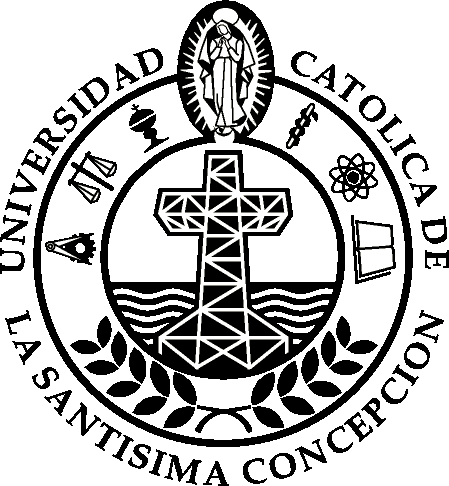                English Pedagogy                             Teaching PracticeLESSON PLAN (PPP)Adapted from University of SussexSchool: Universidad Católica de la Santísima Concepción. Class: Communicative Competence Initial II Number of SS: 7Date of lesson:November 22ndTime of lesson: 4:20 PMLength of lesson:60 minutesLength of lesson:60 minutesLength of lesson:60 minutesStudent-Teacher’s name:* María José Verdugo V.* María Belén Quezada C.Main Aim:  At the end of the lesson, students will be able to prepare their Speaking Test using the given format for the interview.  Reference to Planes y Programas (OF, CMO, AE): ………………………………………………………………Main Aim:  At the end of the lesson, students will be able to prepare their Speaking Test using the given format for the interview.  Reference to Planes y Programas (OF, CMO, AE): ………………………………………………………………Main Aim:  At the end of the lesson, students will be able to prepare their Speaking Test using the given format for the interview.  Reference to Planes y Programas (OF, CMO, AE): ………………………………………………………………Main Aim:  At the end of the lesson, students will be able to prepare their Speaking Test using the given format for the interview.  Reference to Planes y Programas (OF, CMO, AE): ………………………………………………………………Main Aim:  At the end of the lesson, students will be able to prepare their Speaking Test using the given format for the interview.  Reference to Planes y Programas (OF, CMO, AE): ………………………………………………………………Main Aim:  At the end of the lesson, students will be able to prepare their Speaking Test using the given format for the interview.  Reference to Planes y Programas (OF, CMO, AE): ………………………………………………………………Main Aim:  At the end of the lesson, students will be able to prepare their Speaking Test using the given format for the interview.  Reference to Planes y Programas (OF, CMO, AE): ………………………………………………………………Exponent(s): Exponent(s): Exponent(s): Assumed Knowledge:Pronouns.Verb to be.Vocabulary related to:          -movies          -travelling          -relationships and family          -etc.Adjectives.Passive voiceAssumed Knowledge:Pronouns.Verb to be.Vocabulary related to:          -movies          -travelling          -relationships and family          -etc.Adjectives.Passive voiceAssumed Knowledge:Pronouns.Verb to be.Vocabulary related to:          -movies          -travelling          -relationships and family          -etc.Adjectives.Passive voiceAssumed Knowledge:Pronouns.Verb to be.Vocabulary related to:          -movies          -travelling          -relationships and family          -etc.Adjectives.Passive voiceTarget Language:   ( Linguistics items use, meaning, form)Target Language:   ( Linguistics items use, meaning, form)Target Language:   ( Linguistics items use, meaning, form)Target Language:   ( Linguistics items use, meaning, form)Anticipated Problems                                                                                      …..and SolutionsLow motivation / interesting                               →                           To prepare a warm up.Students arrive late.                                            →                           Wait a few minutes before starting the class. Lack of vocabulary                                             →                           Monitor students and help them with doubts.Anticipated Problems                                                                                      …..and SolutionsLow motivation / interesting                               →                           To prepare a warm up.Students arrive late.                                            →                           Wait a few minutes before starting the class. Lack of vocabulary                                             →                           Monitor students and help them with doubts.Anticipated Problems                                                                                      …..and SolutionsLow motivation / interesting                               →                           To prepare a warm up.Students arrive late.                                            →                           Wait a few minutes before starting the class. Lack of vocabulary                                             →                           Monitor students and help them with doubts.Anticipated Problems                                                                                      …..and SolutionsLow motivation / interesting                               →                           To prepare a warm up.Students arrive late.                                            →                           Wait a few minutes before starting the class. Lack of vocabulary                                             →                           Monitor students and help them with doubts.Anticipated Problems                                                                                      …..and SolutionsLow motivation / interesting                               →                           To prepare a warm up.Students arrive late.                                            →                           Wait a few minutes before starting the class. Lack of vocabulary                                             →                           Monitor students and help them with doubts.Anticipated Problems                                                                                      …..and SolutionsLow motivation / interesting                               →                           To prepare a warm up.Students arrive late.                                            →                           Wait a few minutes before starting the class. Lack of vocabulary                                             →                           Monitor students and help them with doubts.Aids-PPT-Data projector-WorksheetsStages                      Procedure  What I am going to doWhat Students are going to do What I am going to sayInstructions, CCQs, Feedback,etcSkillTime(min)InteractionT-Ss;Ss-Ss;etcLEAD-IN- T asks Ss to divide into two groups.- Ss stand in two lines facing the board.- T writes the name of a movie on the board twice.- The first S of each group goes to the board and writes a word -about Movies or Countries- starting on the last letter of the previous word.- The second S of each group goes to the board and writes a word starting on the last letter of the previous word and so on.- T counts the number of concepts each group wrote.- I need you to form two groups and form two lines.- Each person of the group, in order, has to go to the board and write the name of a country, a movie or a type of movie, starting with the last letter of the word I wrote on the board.- The group who writes more words in 90 seconds, wins.ListeningWriting5 minutesSs – SsPRESENTATION-T shows the format of the Speaking interview on a PPT, including time and what they are required to do.- Part 1: Interview- Part 2: Discussion- Part 3: Extended Run- Part 4: General ConversationListeningWriting*10 minutesT – SsPRACTICEPART 1:- T asks Ss to form a double carousel: the inside circle facing the outside one -each S must have a partner-.- Inside circle plays ‘A’ and asks the first two questions. Outside circle plays ‘B’ and answers.- Outside circle moves one step to the right.- Outside circle plays ‘A’ and asks the next question. Inside circle plays ‘B’ and answers.- Outside circle moves one step to the right.- Inside circle plays ‘A’ and asks the next question. Outside circle plays ‘B’ and answers. -Same routine with the following questions.ListeningSpeaking10 minutesT – SsSs - SsPRACTICEPART 2:- Ss sit in pairs.- T delivers the sheet of paper with the first situation -movies- and both T and Ss read it.- Ss discuss and reach and agreement.- T delivers the sheet of paper with the second situation -travelling- and both T and Ss read it.- Ss discuss and reach and agreement.- T delivers the sheet of paper with the third situation -menu- and both T and Ss read it.- T delivers a copy of the menu to Ss.- Ss discuss and reach an agreement.ListeningSpeaking10 minutesTs-SsSs-SsSs-TsPRODUCTIONPART 3 and PART 4:- Ss sit in pairs and decide who is going to be ‘A’ and ‘B’.a. - T projects the first picture.a. - ‘A’ describes the picture and ‘B’ a. pays attention for giving feedback.a. - T projects the second picture.a. - ‘B’ describes the picture and ‘A’ a. pays attention for giving feedback.a. - T projects both pictures.a. - Ss discuss both pictures together a. answering the following question: a. Why do you think marriage and a. couples do not last long and a. separate or get divorced soon?- Same for photographs ‘b’ and ‘c’.b. Which of these activities do you prefer to do the most with your family? Why?c. Which of these places do you prefer to go to? Why?Speaking20 minutesT - SsSs - Ss